MATHSWOW               WORK!!!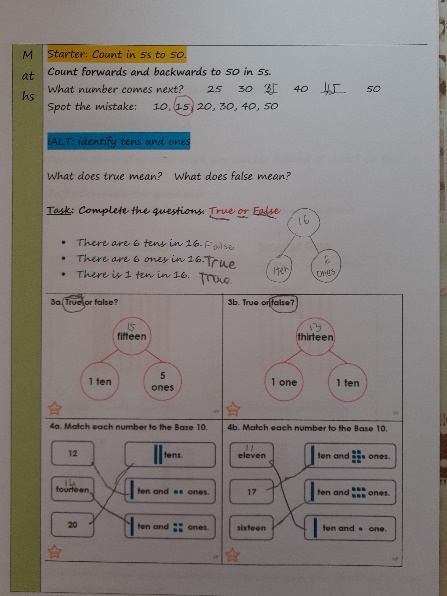 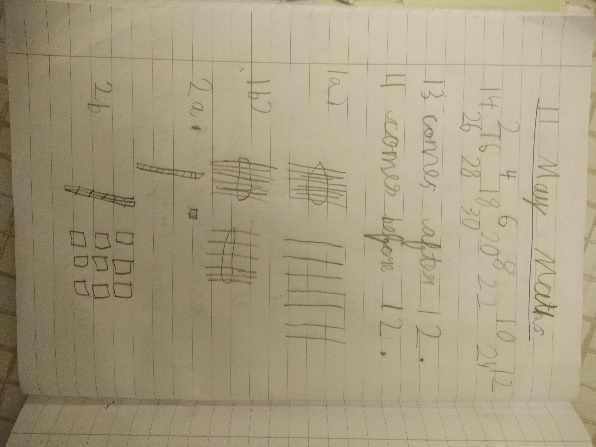 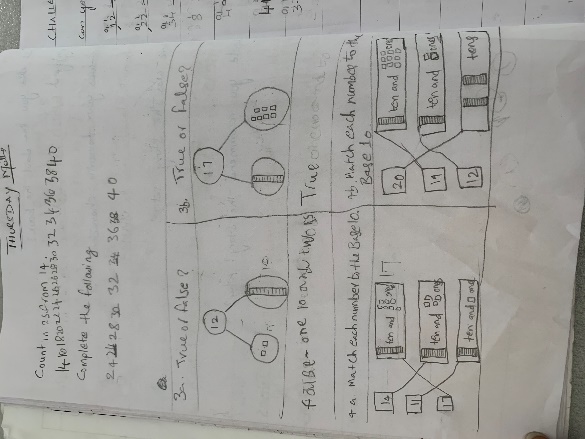 Alicja                     Malav                           Aadhya                 WRITINGWOW               WORK!!!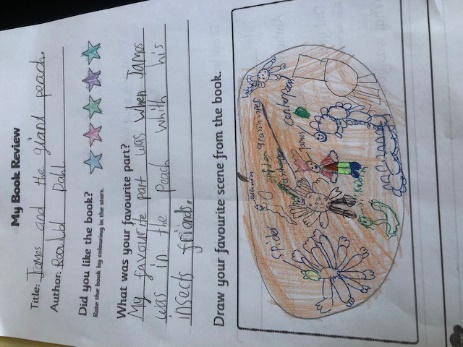 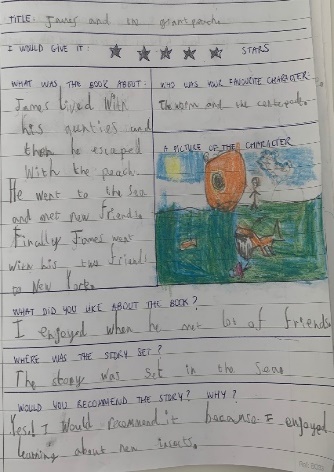 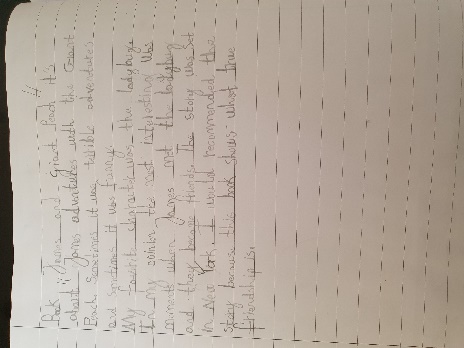 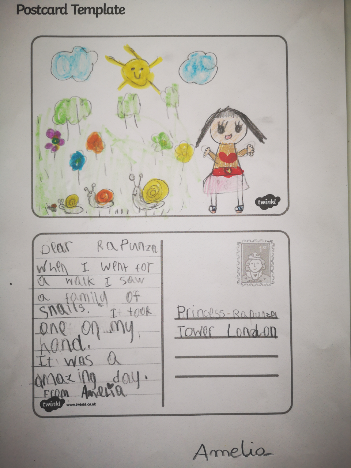 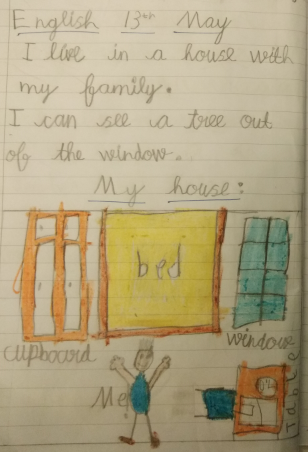 Latifa          Rayan         Sandra	      Amelia       MalavThank you so much for sharing your work. Please send things you would like to share to: year1@civitasacademy.co.ukTOPICWOW               WORK!!!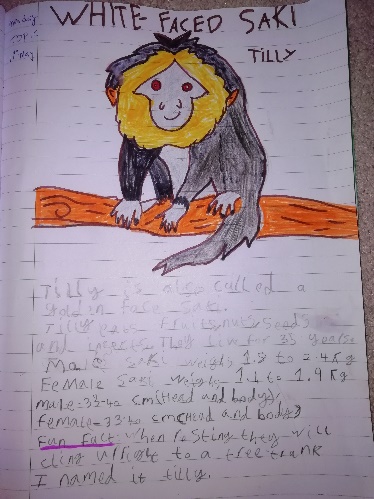 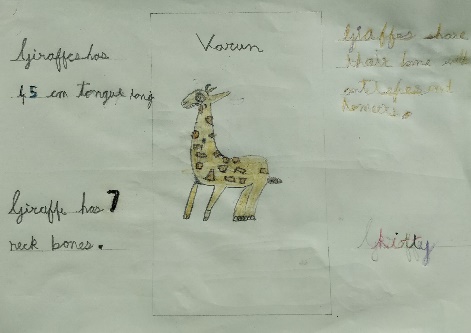 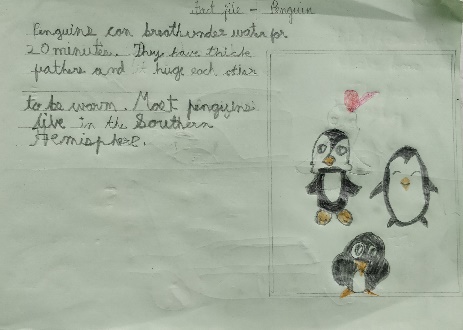 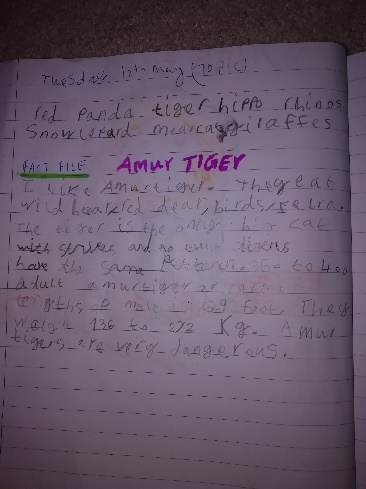 Dhruv            Varun               Varun		       DhruvThank you so much for sharing your work. Please send things you would like to share to: year1@civitasacademy.co.ukRAMADANWOW               WORK!!!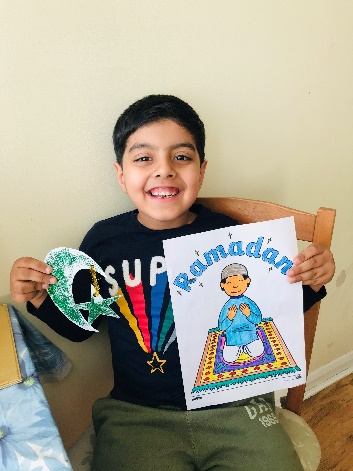 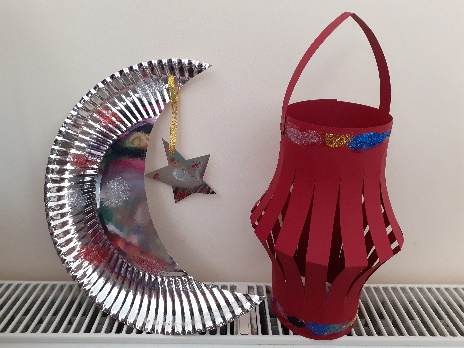 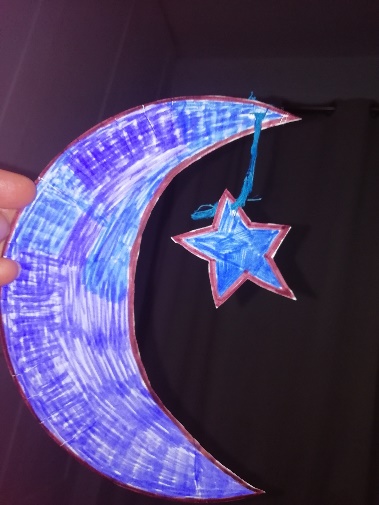 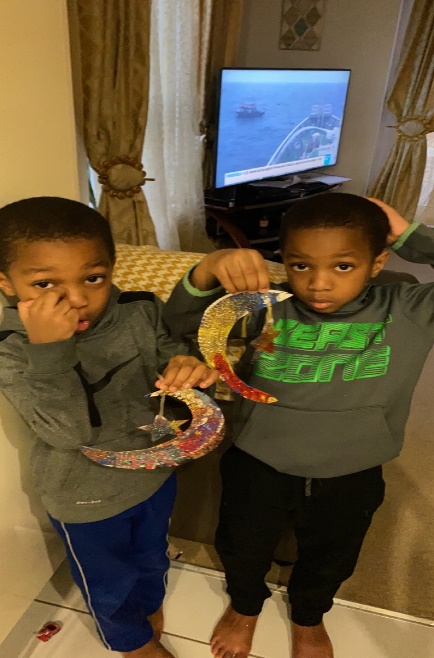 Zayaan 	 Alicja :                 Dhruv:                Baboucarr and           Mustafa                                ARTWOW               WORK!!!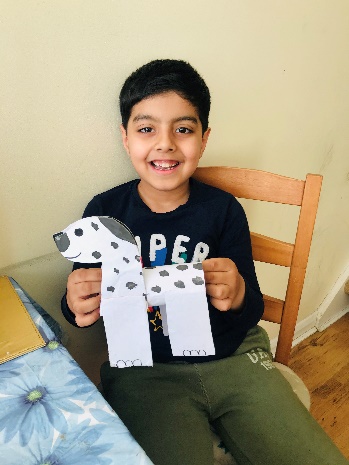 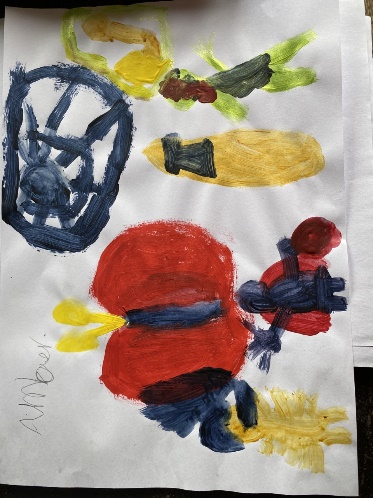 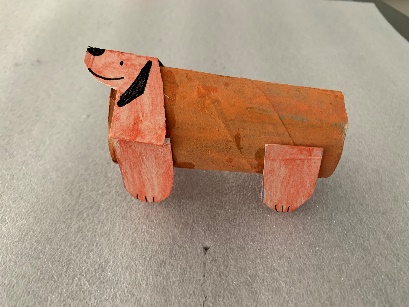 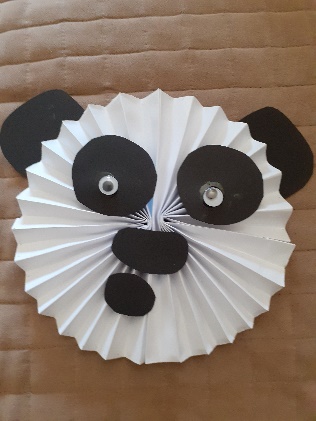 Zayaan          Amber      		     Aadhya			  Alicja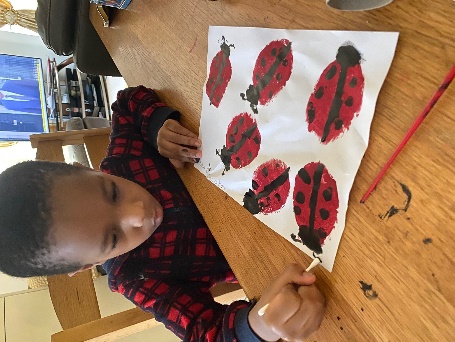 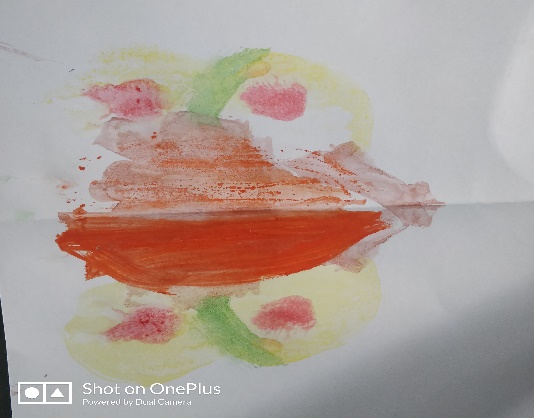 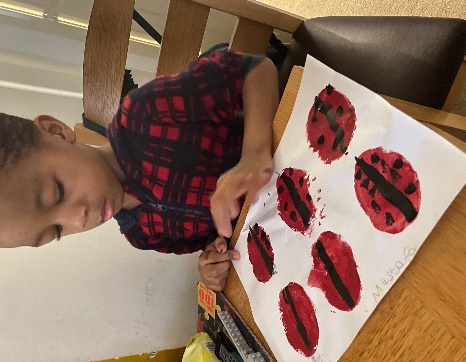 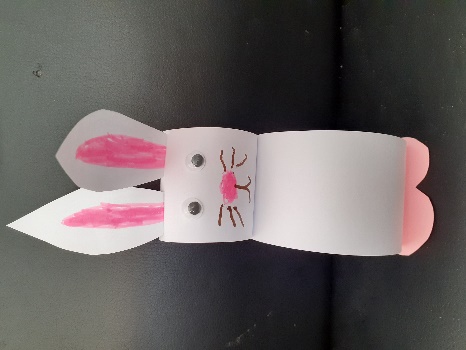 Baboucarr     Varun      		 	   Mustafa        Alicja